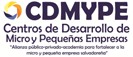 F2 - PLAN DE ACCIÓN PARA LA EJECUCIÓN DE PROYECTO DE MEJORA EMPRESARIALFirma de clienteFirma de asesor(a)	 	 Vo. Bo. Director CDMYPE	 	Fecha:	 Fecha:	 Fecha:   	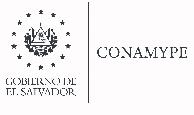 						F2Nombre de empresario/a:Nombre de empresario/a:Nombre de empresario/a:Nombre de empresario/a:Nombre de la empresa, razón social o nombre comercial:Nombre de la empresa, razón social o nombre comercial:Nombre de la empresa, razón social o nombre comercial:Nombre de la empresa, razón social o nombre comercial:Persona contacto:Persona contacto:Persona contacto:Persona contacto:Nombre del proyecto:Nombre del proyecto:Nombre del proyecto:Nombre del proyecto:Fecha de finalización estimada:Fecha de finalización estimada:Fecha de finalización estimada:Fecha de finalización estimada:El CDMYPE y	acordamos realizar las siguiente acciones, de la mejor manera posible, para la realización del proyecto arriba mencionado.El CDMYPE y	acordamos realizar las siguiente acciones, de la mejor manera posible, para la realización del proyecto arriba mencionado.El CDMYPE y	acordamos realizar las siguiente acciones, de la mejor manera posible, para la realización del proyecto arriba mencionado.El CDMYPE y	acordamos realizar las siguiente acciones, de la mejor manera posible, para la realización del proyecto arriba mencionado.Acción a realizarseResponsable (asesor y/o empresa)InicioFinalizaciónCon este proyecto, se esperan obtener los siguientes impactos en la empresa:Con este proyecto, se esperan obtener los siguientes impactos en la empresa:Con este proyecto, se esperan obtener los siguientes impactos en la empresa:Con este proyecto, se esperan obtener los siguientes impactos en la empresa:1.1.1.1.2.2.2.2.3.3.3.3.4.4.4.4.